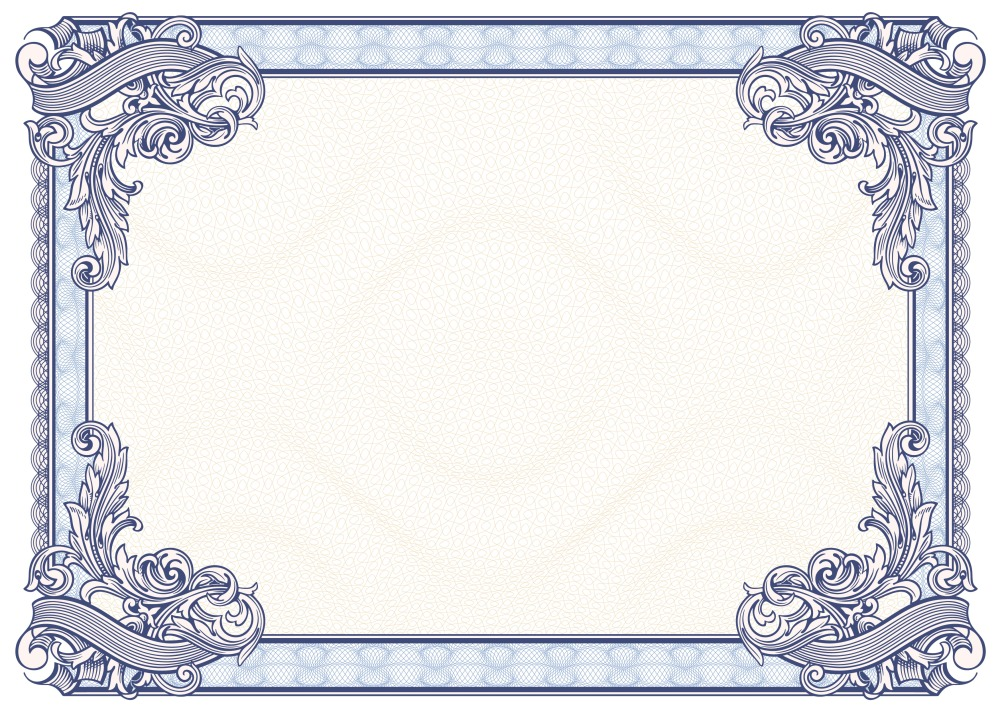 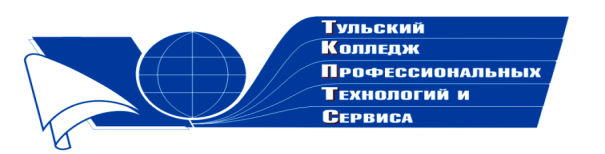 Государственное профессиональное образовательное учреждение  Тульской области «Тульский колледж профессиональных технологий и сервиса»ДипломНаграждаетсяПолторакина Марина Владимировна, занявшая 2 место  в общероссийском заочном конкурсе «Коллекция педагогического мастерства и творчества» в номинации «Лучшая разработка урока»с разработкой урока английского языка по теме«Лондон. Достопримечательности Лондона. Грамматический материал: Степени сравнения прилагательных и наречий»    Директор ГПОУ ТО       «ТКПТС»                                     С.С. Курдюмов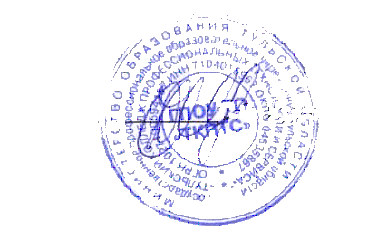 2018 год